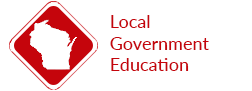 Upcoming Local Government ProgramsJune-July 2021Join the next LGE/ Certified Public Manager® Colleague Group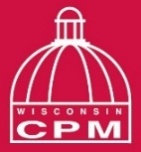 Are you a public manager ready to move your career to the next level? Or are you a supervisor concerned about staff continuity, succession, broadening staff skills with management and leadership capabilities, or retaining high-performing staff? The nationally accredited Wisconsin Certified Public Manager® (CPM) Program can help agencies and employees reach these objectives. The CPM Colleague Group Program provides the education and training needed to meet the unique demands and challenges of public management, strengthening administrative, technical, and interpersonal skills through a combination of classes, activities, and written applied projects. Through 18 months of classes, participants will form a learning community with other public sector professionals, engaging with an intensive broad-based management curriculum that hones their management and program delivery skills. The next Colleague Group begins November 9, 2021. Applications are due Sept. 3, 2021. For a full schedule, and an application, please visit: https://localgovernment.extension.wisc.edu/cpm-program/.Upcoming LGE Webinars - June 2021 Tuesday, June 15, 2021– “Public Participation in Land Use Decision Making” – 10:00-11:30 p.m. Think through how to plan for more effective involvement, how to modify existing procedures, and the role of local land use decision makers. Cost: $20.00. Registration: https://charge.wisc.edu/LocalGovernment/workshop_register.aspx?workshop_id=74Thursday, June 24, 2021– “Budgeting Under COVID” – 10:00-11:30 p.m. As we look forward to life after the pandemic, what can local governments expect for revenue and the needs of their communities? This panel will help to answer these questions. Cost: $20.00. Registration: https://charge.wisc.edu/LocalGovernment/workshop_register.aspx?workshop_id=77Upcoming LGE/ Certified Public Manager® Public Classes – June 2021Asynchronous, online– “The Public management Profession and Environment” –Step outside daily duties to explore the history and characteristics of American public administration in this self-paced online course. Explore how the profession is changing, how positions are affected by trends outside the organization, and what issues to monitor in the coming year. Cost: $225.00. Registration: https://charge.wisc.edu/LocalGovernment/ColleagueCohortRegister.aspx?workshop_id=104Wednesday, June 16, 2021– “Navigating the Legislative Environment” – 8:30 a.m. – 3:15 p.m. The Wisconsin Legislature is a source of law, rules, and funding for state and local agencies, businesses, and citizens. In this class, organizational managers and leaders will learn how to ﬁnd bills, navigate the committee structure, and interact with elected ofﬁcials and their staffs. Gain a basic understanding of where to look for policy information and how you can be involved in the decision-making process. Cost: $225.00. Registration: https://charge.wisc.edu/LocalGovernment/ColleagueCohortRegister.aspx?workshop_id=83Thursday, June 17, 2021 – “Measuring Customer Satisfaction in the Public Sector” – 8:30 a.m. – 3:15 p.m. Explore why customer assessment is essential to government success and discover various approaches to measuring customer satisfaction. Learn to identify your customers' needs and use that information to develop speciﬁc satisfaction measures for your department or agency. Cost: $225.00. Registration: https://charge.wisc.edu/LocalGovernment/ColleagueCohortRegister.aspx?workshop_id=84Upcoming LGE Webinars - July 2021 Wednesday, July 14, 2021– “Preparing and Adapting to Future Floods with Natural Flood Management” – 1:00-2:30 p.m. Learn about Natural Flood Management, discuss benefit-cost data, screening tools, infrastructure design approaches, and other resources that can help communities tap into hazard mitigation, disaster recovery, and climate adaption funding. Cost: $20.00. Registration: https://charge.wisc.edu/LocalGovernment/workshop_register.aspx?workshop_id=98Thursday, July 15, 2021– “Redistricting Workshop for Local Elected Officials” – 10:00 a.m.-12:00 p.m. The Local Redistricting Group will provide information on the 2020 US Census data and the legal process of redistricting in Wisconsin. Cost: $20.00. Registration: https://charge.wisc.edu/LocalGovernment/workshop_register.aspx?workshop_id=64Tuesday, July 20, 2021– “Health Equity and Community Engagement” – 2:00-3:30 p.m. Learn a framework for understanding health inequities and the importance of local governments engaging community members in identifying and implementing actions to promote health equity. Cost: $20.00. Registration: https://charge.wisc.edu/LocalGovernment/workshop_register.aspx?workshop_id=72Upcoming LGE/ Certified Public Manager® Public Classes – July 2021Thursday, July 22, 2021– “Problem Analysis and Problem Solving for Public Managers” – 8:30 a.m.- 3:15 p.m. Examine communication processes to improve creativity, identify roles for groups and teams in problem-solving and discover how to define problems in new ways. Cost” $225.00. Registration: https://charge.wisc.edu/LocalGovernment/ColleagueCohortRegister.aspx?workshop_id=85Tuesday, July 27, 2021– “Working with Councils, Boards and Commissions” – 8:30 a.m.- 3:15 p.m. Gain a clearer understanding of the pressures, legal constraints, and demands facing members of councils, boards, and commissions. Learn strategies for maintaining good communication and minimize challenges that can arise in relationships with these governing bodies. Discover how communication with these bodies can become more effective. Cost: $225.00. Registration: https://charge.wisc.edu/LocalGovernment/ColleagueCohortRegister.aspx?workshop_id=86Wednesday, July 28, 2021– “Ethics, Values and the Public Manager” – 8:30 a.m.- 3:15 p.m. Learn what is required for ethical decision making and ethical action. Find out how individual actions and the actions of groups are influenced by codes of ethics and by sanctions imposed for unethical conduct. Identify and discuss ethical dilemmas faced in the workplace. Cost: $225.00. Registration: https://charge.wisc.edu/LocalGovernment/ColleagueCohortRegister.aspx?workshop_id=87Other Programs of Interest for Local Government Officials/Staff June 2021Thursday, June 3, 10, 2021– “Budgeting for Public Works” – Transportation Information Center. 8:30-11:30 a.m. Learn how to use various budget formats to communication a department’s operational costs, benefits, effectiveness, and changes over time, as well as work with an agency’s capital budgeting process to meet long range department needs. Cost: $150. Registration: https://epd.wisc.edu/tic/workshops/budgeting-for-public-works/Friday, June 4, 2021– “Local Government 101” – League of Wisconsin Municipalities. 9:00 a.m.- 4:00 p.m. The League’s 1-day workshop provides a basic framework for governing to both new city and village officials and those who want to brush up on their knowledge of local governance. Cost: $70. Registration: https://www.lwm-info.org/799/Local-Government-101-Important-BasicsWednesday-Friday, June 9-11, 2021– “Clerks, Treasurers & Finance Officers Institute” – League of Wisconsin Municipalities. 9:00-4:15 p.m. Wednesday/ Thursday, 9:00-11:00 a.m. Friday. For a full agenda and registration, visit: https://www.lwm-info.org/760/Clerks-Treasurers-Finance-Officers-InstiWednesday, June 23, 2021– “Competitive Wisconsin, Inc.” – The university of Wisconsin System, The Wisconsin Counties Association, the League of Wisconsin Municipalities, the Wisconsin Towns Association. 8:00a.m.- 12:30 p.m. A summit dedicated to providing local government leaders an opportunity to share their thoughts about how best to spend the $3.3 Billion in COVID-19 relief allocated to local governments in Wisconsin. Wednesday, June 30, 2021– “WTA District Meetings” – Wisconsin Towns Association. Virtual. District meetings offer a number of educational topics. For a full list of topics and additional information, as well as to register, visit: https://www.wisctowns.com/district-meeting/Upcoming Annual ConferencesWisconsin Counties AssociationSunday, September 26- Tuesday, September 28, 2021. This conference takes place in-person at 300 Harborview Plaza, La Crosse. For additional information and to register, visit: https://www.wicounties.org/event/2021-wca-annual-conference/Wisconsin Towns Association Sunday, October 10- Tuesday, October 12, 2021. This conference takes place in-person at the Kalahari Resort & Convention Center, Wisconsin Dells. Make your room reservation now by calling 877-254-5466 or by clicking here. League of Wisconsin MunicipalitiesWednesday, October 20- Friday, October 22, 2021. This conference takes place in-person at the KI Center, Green Bay. For more information and to register, visit: https://www.lwm-info.org/731/Annual-ConferenceAn EEO/AA employer, UW-Madison Division of Extension provides equal opportunities in employment and programming, including Title VI, Title IX and American with Disabilities (ADA) requirements. Requests for reasonable accommodations for disabilities or limitations should be made prior to the date of the program or activity for which it is needed. Please do so as early as possible prior to the program or activity so that proper arrangements can be made. Requests are kept confidential. 